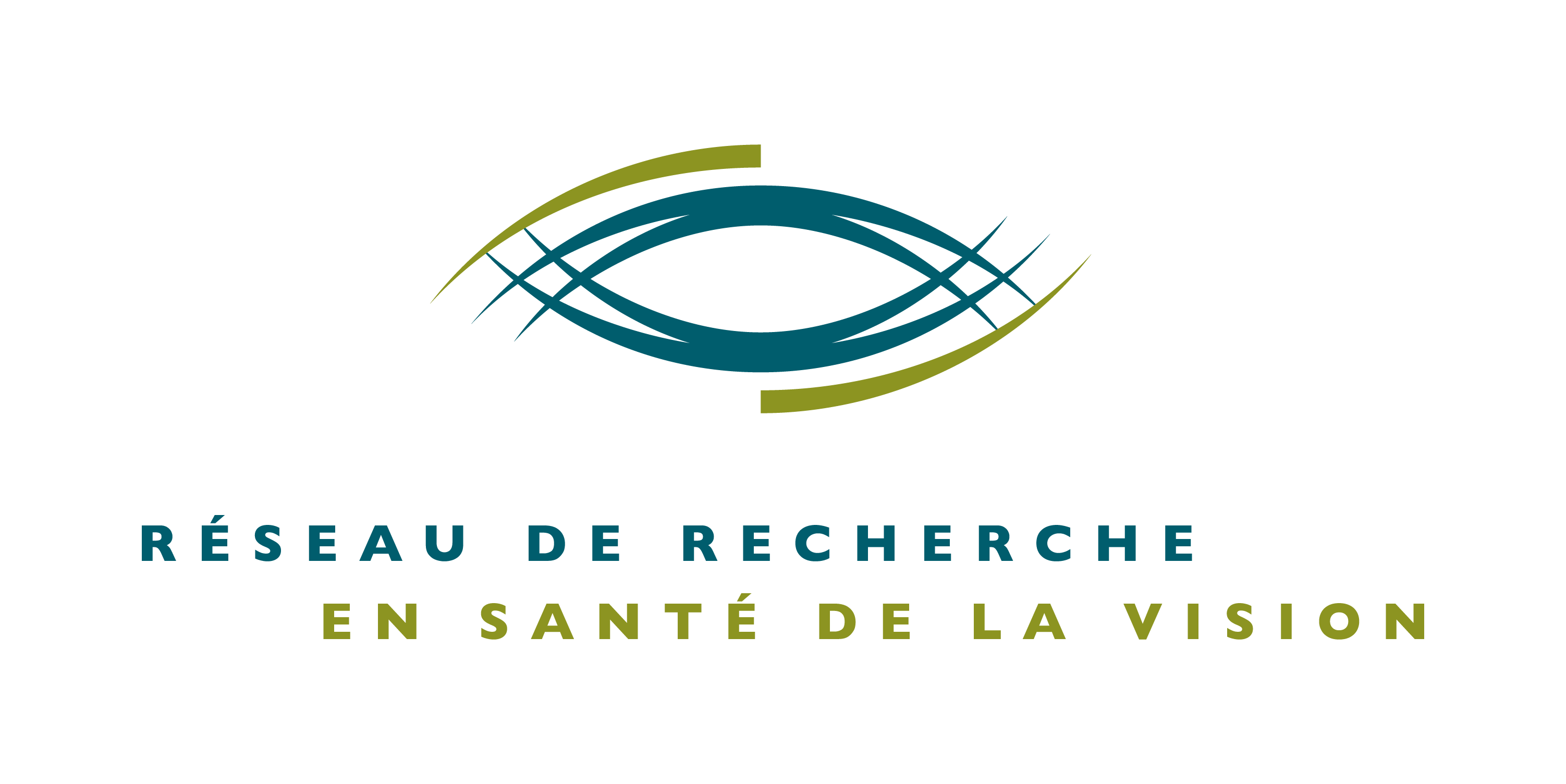 PROGRAMME RÉseautage National et INTERNATIONALRÉSEAU DE RECHERCHE EN SANTÉ DE LA VISIONConcours 2019-2020 RÈGLEMENTSDate limite pour soumettre une lettre d’intention: 	15 août 2019*  Date limite pour soumettre une demande: 		15 octobre 2019* *Advenant que ces dates tombent un vendredi ou un samedi, le candidat aura jusqu’au dimanche soir pour faire parvenir sa demande au Réseau de recherche en santé de la vision (RRSV).ObjectifL’objectif de ce programme de Réseautage national et international (RNI) est de favoriser les collaborations hors Québec afin d’accroître le rayonnement des chercheurs du RRSV sur les scènes nationale et internationale. AdmissibilitéLes critères d’admissibilité sont les suivants:le projet doit porter sur la santé de la visionle projet doit impliquer au minimum deux équipes de recherche, l’une au Québec, l’autre hors Québecle chercheur principal désigné de l’équipe du Québec doit être membre régulier du RRSVle chercheur principal hors Québec doit œuvrer en milieu universitaire le chercheur principal hors Québec doit s’engager à défrayer une partie des coûts du projet (les contributions in kind sont acceptées)si plus d’un projet est soumis par le même chercheur, il ne doit y avoir aucun chevauchement (conceptuel ou budgétaire) entre les projets ou entre d’autres concourss’il s’agit d’un renouvellement, le montant octroyé pour la première demande doit être dépensé à plus de 70% à la date limite de la soumission de la demande complète (rapport financier à l’appui)Le chercheur principal du Québec doit satisfaire à la définition de chercheur autonome, telle que formulée par le FRQS: « Personne qui détient un doctorat ou l’équivalent et une affiliation universitaire lui permettant de superviser des étudiants de 2e et 3e cycles, qui peut mener des travaux de recherche de façon autonome et qui détient un poste régulier de professeur ou de chercheur dans un établissement universitaire québécois, ou un poste régulier de chercheur dans un établissement du réseau de la santé et des services sociaux du Québec. Les personnes qui détiennent un diplôme professionnel doivent avoir bénéficié d'une formation en recherche d'une durée minimale de deux ans à temps complet. »Tiré des Règles générales communes du FRQ. Le chercheur principal hors Québec doit respecter des critères équivalents, mais en étant affilié à une institution canadienne ou d’un autre pays.Critères d’évaluation Les demandes de financement seront évaluées selon les mêmes critères de performance que ceux établis par le FRQS pour l’évaluation de ses Réseaux thématiques. Les critères sont explicités en haut de rubrique de chacune des sections du présent formulaire. Montant et conditions des octroisLe support financier pour un projet est accordé pour une année, renouvelable une seule fois. Le budget maximal qui pourra être alloué par projet est de 50 000$ mais le nombre et le montant des subventions seront tributaires du budget disponible. Une répartition des fonds, proportionnelle au nombre de membres dans chaque axe du Réseau, pourra aussi être effectuée parmi les projets jugés finançables par le comité scientifique afin d’assurer la pérennité de tous les domaines de recherche stratégiques pour le RRSV. Seules les équipes particulièrement performantes seront éligibles à un renouvellement (maximum d’un renouvellement par projet) sur présentation d’une demande de renouvellement. Un fonds spécial de la Fondation Antoine-Turmel est réservé pour les projets pouvant avoir un impact sur la compréhension ou le traitement de la dégénérescence maculaire liée à l’âge (DMLA). Vous êtes donc encouragés à nous indiquer si tel est le cas puisque cela pourrait permettre le financement de projets RNI additionnels. Les fonds octroyés seront versés à l’établissement gestionnaire du chercheur principal, membre du RRSV. L’utilisation des fonds par équipe de recherche est ensuite régit par les Règles générales communes du FRQ. Le chercheur principal hors Québec doit s’engager à contribuer financièrement au projet RNI (les contributions in kind sont acceptées). Documents à soumettre pour les nouvelles demandes et les demandes de renouvellementLettre d’intention :  uniquement la section 1 du formulaire « Programme Réseautage national et international » dûment complétée.  Demande complète :La demande doit être transmise sous forme d’un document PDF unique comprenant, dans l’ordre suivant:le « formulaire de nouvelle demande OU formulaire de demande de renouvellement du Programme Réseautage national et international » dûment complété la ou les attestation(s) des partenaires, si applicableles CV communs des chercheurs principaux du Québec (format FRQS, IRSC ou CRSNG) et l’équivalent pour les chercheurs principaux hors QuébecEngagementLes chercheurs principaux et les co-chercheurs s’engagent à: mentionner le support du RRSV, et de la Fondation Antoine-Turmel, lorsqu’applicable, dans toute publication ou présentation résultant du projet de recherche financéprésenter les résultats de leur recherche aux réunions annuelles du RRSV.Rapport scientifiquePour tout projet subventionné, un rapport scientifique détaillé des retombées scientifiques et des effets leviers devra obligatoirement être déposé au terme de la présente subvention ou à la demande de renouvellement. Le formulaire « Rapport scientifique » est intégré au « formulaire de demande de renouvellement du Programme Réseautage national et international » (sections Rapport d’évolution). Ces rapports seront utilisés intégralement pour la demande de renouvellement du Réseau. Rapport financierPour tout projet subventionné, un rapport financier devra être soumis au plus tard le 30 juin de l’année fiscale suivant l’année de subvention. Tel que mentionné par le FRQS dans leur guide de gestion des Réseaux, à la fin de la période de subvention, les sommes non dépensées devront leur être retournées.Pour faire parvenir votre lettre d’intention (PDF), votre demande complète (PDF) ou pour plus d’information :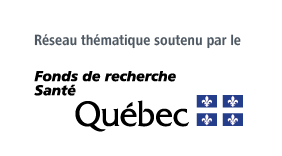 Réseau de recherche en santé de la visionreseau.vision@ircm.qc.ca514-987-5636reseauvision.caPROGRAMME RÉseautage National et INTERNATIONALRÉSEAU DE RECHERCHE EN SANTÉ DE LA VISIONConcours 2019-2020FORMULAIRE DE DEMANDE DE RENOUVELLEMENTDate limite pour soumettre une lettre d’intention: 		15 août 2019*  Date limite pour soumettre une demande complète: 		15 octobre 2019**Advenant que cette date tombe un vendredi ou un samedi, le candidat aura jusqu’au dimanche soir pour faire parvenir sa demande au RRSV. 	Lettre d’intention (compléter la section 1 seulement)   	Demande complète (compléter toutes les sections)SECTION 1. IDENTIFICATION DU PROJETLes renseignements de cette section doivent être identiques dans la Lettre d’intention et la Demande complète. Titre du projet :Chercheurs* et collaborateurs Cette liste doit demeurer identique à celle proposée sur la lettre d’intention, car elle servira au recrutement des membres du Comité scientifique pour fins de transparence et absence de conflit d’intérêt.Un minimum de deux chercheurs principaux est requis dont un membre du RRSV et un affilié à une institution hors Québec. Ajouter le nombre de lignes nécessaires.* Doivent être membre du corps professoral d'une université québécoise reconnue ou membre permanent d’un service clinique d’ophtalmologie d’un centre hospitalier universitaireAxe de recherche : Rétine et segment postérieur Cornée et segment antérieur Cerveau et perception Déficience visuelle et réadaptationLangue dans laquelle vous soumettrez votre projet :   		     Français  	    AnglaisCe projet peut-il avoir un impact sur la compréhension ou le traitement de la DMLA ?        oui	   nonRésumé du projet (350 mots maximum) : SUGGESTION D’ÉVALUATEURS POTENTIELS (5 noms du Canada ou à l’international)Les évaluateurs ne doivent pas avoir publié ni avec vous ni avec le chercheur hors Québec au cours des cinq dernières années.Inclure : NOM, prénom, titres, affiliation, courriel, téléphone, expertiseSECTION 2. SIGNATURESNoms et signatures des chercheurs principaux, co-chercheurs et collaborateursAjouter le nombre de lignes nécessaire.______________________________________________________________________________________Nom					Signature				date______________________________________________________________________________________Nom					Signature				date______________________________________________________________________________________Nom					Signature				date______________________________________________________________________________________Nom					Signature				date______________________________________________________________________________________Nom					Signature				date______________________________________________________________________________________Nom					Signature				date______________________________________________________________________________________Nom					Signature				dateSECTION 3. INFORMATIONS ADMINISTRATIVES Coordonnées complètes du représentant de la Direction des finances qui administrera la subvention en cas d’octroi.Nom, prénom:       Téléphone:Courriel:Institution (à laquelle sera émis le chèque) :Adresse postale où envoyer le chèque:(numéro civique et rue, numéro de bureau, ville et code postal)Numéro du fonds (si disponible):SECTION 4. RÉSUMÉ VULGARISÉ (en français et en anglais, maximum 250 mots)Décrire dans un langage simple le but de l’étude, les résultats attendus et l’impact prévu de cette collaboration sur le rayonnement des chercheurs du RRSV sur les scènes nationale et/ou internationale.Pour fin de diffusion et promotion.Titre du projet : *   *   *Project’s title:SECTION RAPPORT D’ÉVOLUTION SECTION 5. PARTICIPANTS (ajouter le nombre de pages nécessaires) Fournir le nombre et la liste des noms de ceux qui ont participé à ce projet.Remplir le tableau de compilation avec le nombre de participants pour chaque catégorieMettre en caractères gras le nom des chercheurs membres du Réseau.Lister les participants en les regroupant selon les catégories ci-dessous. Cette liste devrait refléter celle des auteurs des publications ayant découlé de la réalisation du projet financé. Tableau de compilationListe détaillée (noms et institutions) :Chercheurs (recherche fondamentale)Chercheurs et cliniciens (recherche clinique)Collaborateurs nationauxCollaborateurs internationauxÉtudiants de premier cycleÉtudiants MScÉtudiants PhDStagiaires post-doctorauxAssistants et associés de rechercheAutres (agence gouvernementale, industrie, etc.)SECTION RAPPORT D’ÉVOLUTION SECTION 6. PUBLICATIONS (ajouter le nombre de pages nécessaires) Fournir le nombre et la liste complète de TOUTES LES PUBLICATIONS ET CONFÉRENCES ayant découlé directement ou indirectement de la réalisation de ce projet.Regrouper selon les catégories indiquées ci-dessous Mettre en caractères gras le nom des chercheurs membres du Réseau.Précéder d’un astérisque (*) les publications où le RRSV est remercié (Acknowledgments). Rappel : Il est essentiel que les chercheurs remercient le RRSV et/ou la Fondation Antoine-Turmel (FAT) lorsqu’applicable, dans chacune des publications et présentations ayant bénéficié directement ou indirectement d’un financement du RRSV. Le FRQS ne tient pas compte des articles et résumés sans ces remerciements dans le cadre des concours de renouvellement de ses réseaux thématiques, ce qui aura pour impact de réduire la note de passage et possiblement le montant des fonds alloués. Liste détaillée :Articles dans des journaux avec comité de lecture (publié, accepté ou soumis ; format pubmed ou l’équivalent)Articles dans des journaux avec comité de lecture où le RRSV a été remercié (Acknowledgments)Chapitres de livreCommunications (orales et par affiche) Conférences provincialesConférences nationalesConférences internationales1.2.SECTION RAPPORT D’ÉVOLUTION SECTION 7. RÉSULTATS SCIENTIFIQUES (maximum 2 pages)Décrire les découvertes scientifiques générées par ce projet. Rendre le contenu de votre texte accessible à un chercheur qui n’est pas dans votre domaine.SECTION RAPPORT D’ÉVOLUTION SECTION 8. PERFORMANCE ET IMPACT (maximum 2 pages, excluant la présente page) Décrire le caractère collaboratif national et international de ce projet depuis la première année de financement.Les demandes de renouvellement seront évaluées selon les mêmes critères de performance que ceux établis par le FRQS pour l’évaluation de ses Réseaux thématiques, tel que listés ci-dessous. S’il vous plait, répondre à chacun des items ci-dessous lorsqu’applicable.Effets leviers obtenus grâce au financement RNI (subventions, investissements publics ou privés, partenariat avec l’industrie biopharmaceutique ou autres). Préciser le titre de la subvention, les auteurs, l’organisme subventionnaire, les dates de début et de fin et les montants par annéeExpliquer sommairement en quoi le RRSV a facilité l’octroiS’il s’agit d’un partenariat « in kind », le décrire et estimer le montantDéveloppement d’initiatives stratégiques et structurantesRayonnement aux niveaux national et internationalDéveloppement de biotechnologies Valeur ajoutée pour les membres du Réseau et la communauté scientifiqueDéveloppement de projets et de pôles d’excellence intersectorielsFormation de la relève Promotion de la recherche cliniqueValeur ajoutée pour la population visée (nouveau traitement, nouveau soin de santé personnalisé, nouvelle pratique ou nouvelle politique de soins)Activités de transfert de connaissances, de valorisation et de diffusion grand public Libre accès aux résultatsSouligner les “success stories”.SECTION 9. DESCRIPTION DES TRAVAUX DE RECHERCHE PRÉVUS POUR L’ANNÉE À VENIR (maximum 3 pages, une annexe d’un maximum de 2 pages est aussi permise pour les figures, tableaux et références)Décrire la problématique, les objectifs, la méthodologie, les résultats préliminaires et la pertinence du projetDémontrer la pertinence d’un renouvellementSECTION 10. RÔLE DES CHERCHEURS, COLLABORATEURS, ÉTUDIANTS et STAGIAIRES POST-DOCTORAUX (maximum 1 page)Décrire le rôle de chacun des chercheurs principaux, co-chercheurs et collaborateurs impliqués dans le projet et le lien avec leur expertise. Indiquer aussi le rôle des étudiants et stagiaires postdoctoraux impliqués dans le projet pour lesquels vous demander un budget (bourse, frais de voyage, ou autre). Spécifier les lieux où se dérouleront les étapes du projet. SECTION 11. ÉCHÉANCIER ET FAISABILITÉ (maximum 1 page)Décrire le calendrier des principales étapes qui permettront la réalisation du projet, ainsi que la faisabilité de ce projet.SECTION 12. BUDGET (ajouter le nombre de pages nécessaires)Décrire les dépenses pour lesquelles des fonds sont demandés, et ce, pour chacune des catégories budgétaires pertinentes. Détailler la participation financière des chercheurs et collaborateurs des équipes nationale et/ou internationale. Les contributions in kind sont acceptées et doivent être chiffrées en dollars canadiens.Inscrire les dépenses du projet effectuées après la transmission du dernier rapport financier au RRSV (si présence d’un montant non dépensé de plus de 30% en date du 31 mars 2019)Note: Le cofinancement d'étudiants étrangers directement impliqués dans le projet en collaboration est fortement encouragé.NOM, prénom, titrescochezcochezcochezcochezAffiliation principale Adresse complète (ville, pays)CourrielNOM, prénom, titresChercheur.principal*Co-chercheur*CollaborateurÉtudiantAffiliation principale Adresse complète (ville, pays)CourrielÉquipe du RRSVÉquipes hors QuébecCatégories de participantsNombre(années : _______ -________)Recherche fondamentale (chercheurs et collaborateurs QC)Recherche clinique (chercheurs et collaborateurs QC)Collaborateurs nationauxCollaborateurs internationauxÉtudiants du premier cycleÉtudiants MScÉtudiants PhDStagiaires post-doctorauxAssistants et associés de rechercheAutres (agence gouvernementale, industrie, etc.)TotalTableau de compilationNombre(années : ______ -______)Articles dans des journaux avec comité de lectureArticles dans des journaux avec comité de lecture où le RRSV a été remercié (Acknowledgments)Chapitres de livreCommunications (orales et par affiche) Conférences provincialesConférences nationalesConférences internationalesTotal